Count the objects then circle the correct number.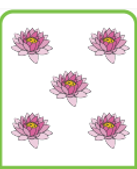 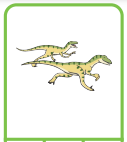 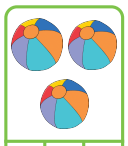   4    5   1             0   2   3              1   3   5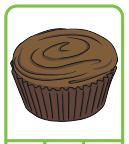 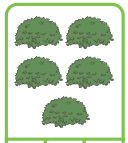 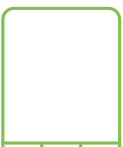  0    1    3	            5    3   4             2    3    0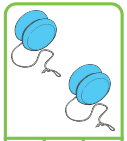 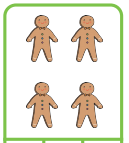 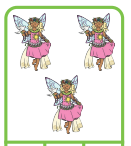 2     5    1             3    2   4           5    1    3